附件4考生入场检测流程图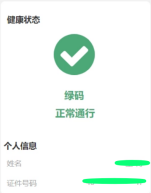 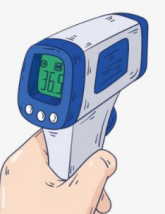 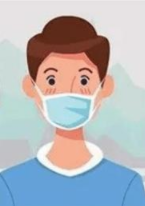 